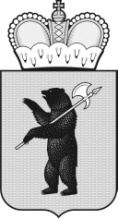 ТЕРРИТОРИАЛЬНАЯ ИЗБИРАТЕЛЬНАЯ КОМИССИЯГАВРИЛОВ - ЯМСКОГО РАЙОНА РЕШЕНИЕ20 июня 2024 года                                                                                   № 85/324г. Гаврилов – ЯмО формах документов, представляемых в территориальнуюизбирательную комиссию Гаврилов - Ямского района  избирательными объединениями и  кандидатами на  выборах депутатов Муниципальных Советов городского поселения Гаврилов - Ям, Великосельского,      Заячье – Холмского, Митинского, Шопшинского сельских поселений Гаврилов-Ямского муниципального района Ярославской области пятого созыва В соответствии со статьями 20 и 24 Закона Ярославской области от 02.06.2003 № 27-з «О выборах в органы государственной власти Ярославской области и органы местного самоуправления муниципальных образований Ярославской области», территориальная избирательная комиссия Гаврилов-Ямского района р е ш и л а:1.  Утвердить формы документов, представляемых в территориальную избирательную комиссию Гаврилов-Ямского района избирательными объединениями  и  кандидатами на  выборах депутатов Муниципальных Советов городского поселения Гаврилов - Ям, Великосельского, Заячье – Холмского, Митинского, Шопшинского сельских поселений Гаврилов-Ямского муниципального района Ярославской области пятого созыва  (Приложения №№ 1-21).2.	Разместить настоящее решение на странице территориальной избирательной комиссии Гаврилов-Ямского района официального сайта Избирательной комиссии Ярославской области в информационно-телекоммуникационной сети Интернет.3. Контроль за исполнением решения возложить на секретаря  территориальной избирательной комиссии Бондареву Н.С.Председатель территориальнойизбирательной комиссии					          М.Ю. ШиршинаСекретарь территориальной избирательной комиссии                                                           Н.С. БондареваПриложение № 1к решению территориальной избирательной комиссии Гаврилов-Ямского района  от 20.06.2024 № 85/324   ЗаявлениеЯ, _________________________________________________________________________,(фамилия, имя, отчество кандидата)даю согласие баллотироваться кандидатом в депутаты Муниципального Совета ____________________________________________________________                                          (наименование муниципального образования) Гаврилов-Ямского   муниципального района Ярославской области пятого созыва по многомандатному избирательному округу №______ избирательному объединению _____________________________________________________________________________.(наименование избирательного объединения)Обязуюсь в случае избрания прекратить деятельность, несовместимую со статусом депутата Муниципального Совета _______________________________________________________________________________________________                                         (наименование муниципального образования)      Гаврилов-Ямского муниципального района Ярославской области.Подтверждаю, что я не давал(а) согласия другому избирательному объединению на выдвижение меня кандидатом по многомандатному избирательному округу и не выдвигал(а) свою кандидатуру в порядке самовыдвижения на выборах депутатов Муниципального Совета __________________________________________________________________                                                    (наименование муниципального образования)      Гаврилов-Ямского   муниципального района Ярославской области пятого созыва.	О себе сообщаю следующие сведения: адрес места жительства 	(наименование субъекта Российской Федерации, района, города, иного населенного пункта, 
улицы, номер дома, корпуса, строения и т.п., квартиры)вид документа ______________________________________________________________		(паспорт или документ, заменяющий паспорт гражданина Российской Федерации)данные документа, удостоверяющего личность, _________________________(серия, номер паспорта или документа, 
заменяющего паспорт гражданина Российской Федерации)выдан _____________________________________________________________(дата выдачи, наименование или код органа, выдавшего паспорт или документ, заменяющий паспорт гражданина 
Российской Федерации)________________________________________________________________,гражданство ______________________________________________________,профессиональное образование _______________________________________(сведения о профессиональном образовании (при наличии) с указаниеморганизации, осуществляющей образовательную деятельность, года ее окончания и реквизитов документа об образовании и о квалификации)__________________________________________________________________,основное место работы или службы, занимаемая должность / род занятий ___(основное место работы или службы, занимаемая должность (в случае отсутствия основного места работы или службы – род занятий)__________________________________________________________________,(сведения об исполнении обязанностей депутата на непостоянной основе и наименование соответствующего законодательного органа субъекта Российской Федерации, представительного органа муниципального образования, депутатом которого является кандидат)__________________________________________________________________,(сведения о судимости кандидата в случае, если у кандидата имелась или имеется судимость; если судимость снята или погашена, также сведения о дате снятия или погашения судимости)__________________________________________________________________,(сведения о том, что кандидат является иностранным агентом или кандидатом, аффилированным с иностранным агентом)__________________________________________________________________.(принадлежность к политической партии либо не более чем к одному общественному объединению,статус в данной политической партии, данном общественном объединении)(дата внесения подписи указывается кандидатом собственноручно)Примечания. 1. Заявление оформляется в машинописном виде, за исключением позиций, в отношении которых предусмотрено собственноручное указание.2. По желанию кандидата указывается принадлежность кандидата к выдвинувшей его политической партии либо не более чем к одному иному общественному объединению, зарегистрированному не позднее чем за один год до дня голосования в установленном законом порядке, и его статус в этой политической партии, этом общественном объединении при условии представления документа, подтверждающего указанные сведения и подписанного уполномоченным лицом политической партии, общественного объединения либо уполномоченным лицом соответствующего регионального отделения политической партии, общественного объединения.3. Данные о месте рождения и об адресе места жительства указываются в соответствии с паспортом или документом, заменяющим паспорт гражданина Российской Федерации.4. В строке «вид документа» указывается паспорт или один из документов, заменяющих паспорт гражданина Российской Федерации в соответствии с подпунктом 16 статьи 2 Федерального закона № 67-ФЗ.5. При отсутствии идентификационного номера налогоплательщика слова «ИНН -» не воспроизводятся.6. При отсутствии сведений о профессиональном образовании слова «профессиональное образование –» не воспроизводятся.При указании реквизитов документа об образовании и о квалификации указывается наименование документа, его серия и номер.7. Сведения о судимости кандидата - сведения о когда-либо имевшихся судимостях с указанием номера (номеров) и части (частей), пункта (пунктов), а также наименования (наименований) статьи (статей) Уголовного кодекса Российской Федерации, на основании которой (которых) был осужден кандидат, статьи (статей) Уголовного кодекса, принятого в соответствии с Основами уголовного законодательства Союза ССР и союзных республик, статьи (статей) закона иностранного государства, если кандидат был осужден в соответствии с указанными законодательными актами за деяния, признаваемые преступлением действующим Уголовным кодексом Российской Федерации (подпункт 58 статьи 2 Федерального закона № 67-ФЗ).Если судимость снята или погашена, сведения о судимости указываются после слов «имелась судимость -». Если судимость не снята и не погашена, сведения о судимости указываются после слов «имеется судимость -». В случае отсутствия судимости сведения об этом в заявлении о согласии баллотироваться не указываются. 8. Если кандидат является иностранным агентом, указывается «иностранный агент»; если является кандидатом, аффилированным с иностранным агентом, указывается «кандидат, аффилированный с иностранным агентом».Если кандидат не является иностранным агентом, кандидатом, аффилированным с иностранным агентом, сведения об этом в заявлении о согласии баллотироваться не указываются.Приложение № 2к решению территориальной избирательной комиссии Гаврилов-Ямского района  от 20.06.2024 № 85/324   ЗаявлениеЯ, _____________________________________________________________________,(фамилия, имя, отчество кандидата)даю согласие баллотироваться кандидатом в депутаты Муниципального Совета ____________________________________________________________                                                                                                                 (наименование муниципального образования)      Гаврилов-Ямского   муниципального района Ярославской области пятого созыва по многомандатному избирательному округу № _______  в порядке самовыдвижения.Обязуюсь в случае избрания прекратить деятельность, несовместимую со статусом депутата Муниципального Совета __________________________________________________________________                                                      (наименование муниципального образования)      Гаврилов-Ямского   муниципального района Ярославской области.Подтверждаю, что я не давал(а) согласия какому-либо избирательному объединению на выдвижение меня кандидатом по многомандатному избирательному округу № _____ и не выдвигал(а) свою кандидатуру по какому-либо иному многомандатному избирательному округу на выборах депутатов Муниципального Совета __________________________________________________________________                                         (наименование муниципального образования)      Гаврилов-Ямского   муниципального района Ярославской области пятого созыва.	О себе сообщаю следующие сведения: адрес места жительства 	(наименование субъекта Российской Федерации, района, города, иного населенного пункта, 
улицы, номер дома, корпуса, строения и т.п., квартиры)вид документа ______________________________________________________________		(паспорт или документ, заменяющий паспорт гражданина Российской Федерации)данные документа, удостоверяющего личность, _________________________(серия, номер паспорта или документа, 
заменяющего паспорт гражданина Российской Федерации)выдан _____________________________________________________________(дата выдачи, наименование или код органа, выдавшего паспорт или документ, заменяющий паспорт гражданина 
Российской Федерации)________________________________________________________________,гражданство ______________________________________________________,профессиональное образование _______________________________________(сведения о профессиональном образовании (при наличии) с указаниеморганизации, осуществляющей образовательную деятельность, года ее окончания и реквизитов документа об образовании и о квалификации)__________________________________________________________________,основное место работы или службы, занимаемая должность / род занятий ___(основное место работы или службы, занимаемая должность (в случае отсутствия основного места работы или службы – род занятий)__________________________________________________________________,(сведения об исполнении обязанностей депутата на непостоянной основе и наименование соответствующего законодательного органа субъекта Российской Федерации, представительного органа муниципального образования, депутатом которого является кандидат)__________________________________________________________________,(сведения о судимости кандидата в случае, если у кандидата имелась или имеется судимость; если судимость снята или погашена, также сведения о дате снятия или погашения судимости)__________________________________________________________________,(сведения о том, что кандидат является иностранным агентом или кандидатом, аффилированным с иностранным агентом)__________________________________________________________________.(принадлежность к политической партии либо не более чем к одному общественному объединению,статус в данной политической партии, данном общественном объединении)(дата внесения подписи указывается кандидатом собственноручно)Примечания. 1. Заявление оформляется в машинописном виде, за исключением позиций, в отношении которых предусмотрено собственноручное указание.2. По желанию кандидата указывается принадлежность кандидата к выдвинувшей его политической партии либо не более чем к одному иному общественному объединению, зарегистрированному не позднее чем за один год до дня голосования в установленном законом порядке, и его статус в этой политической партии, этом общественном объединении при условии представления документа, подтверждающего указанные сведения и подписанного уполномоченным лицом политической партии, общественного объединения либо уполномоченным лицом соответствующего регионального отделения политической партии, общественного объединения.3. Данные о месте рождения и об адресе места жительства указываются в соответствии с паспортом или документом, заменяющим паспорт гражданина Российской Федерации.4. В строке «вид документа» указывается паспорт или один из документов, заменяющих паспорт гражданина Российской Федерации в соответствии с подпунктом 16 статьи 2 Федерального закона № 67-ФЗ.5. При отсутствии идентификационного номера налогоплательщика слова «ИНН -» не воспроизводятся.6. При отсутствии сведений о профессиональном образовании слова «профессиональное образование –» не воспроизводятся.При указании реквизитов документа об образовании и о квалификации указывается наименование документа, его серия и номер.7. Сведения о судимости кандидата - сведения о когда-либо имевшихся судимостях с указанием номера (номеров) и части (частей), пункта (пунктов), а также наименования (наименований) статьи (статей) Уголовного кодекса Российской Федерации, на основании которой (которых) был осужден кандидат, статьи (статей) Уголовного кодекса, принятого в соответствии с Основами уголовного законодательства Союза ССР и союзных республик, статьи (статей) закона иностранного государства, если кандидат был осужден в соответствии с указанными законодательными актами за деяния, признаваемые преступлением действующим Уголовным кодексом Российской Федерации (подпункт 58 статьи 2 Федерального закона № 67-ФЗ).Если судимость снята или погашена, сведения о судимости указываются после слов «имелась судимость -». Если судимость не снята и не погашена, сведения о судимости указываются после слов «имеется судимость -». В случае отсутствия судимости сведения об этом в заявлении о согласии баллотироваться не указываются. 8. Если кандидат является иностранным агентом, указывается «иностранный агент»; если является кандидатом, аффилированным с иностранным агентом, указывается «кандидат, аффилированный с иностранным агентом».Если кандидат не является иностранным агентом, кандидатом, аффилированным с иностранным агентом, сведения об этом в заявлении о согласии баллотироваться не указываются.Приложение № 3к решению территориальной избирательной комиссии Гаврилов-Ямского района  от 20.06.2024 № 85/324   Извещениео проведении съезда (конференции, общего собрания, заседания уполномоченного органа) избирательного объединенияИзбирательное объединение_________________________________________                                                                      (наименование избирательного объединения)__________________________________________________________________извещает территориальную избирательную комиссию  Гаврилов-Ямского района    о том, что проводит ________________________________________________________________________________________________________________(дата, время и место проведения)съезд (конференцию, общее собрание, заседание уполномоченного органа) по вопросу выдвижения кандидатов в депутаты Муниципального Совета ____________________________________________________________                                                                                                                           (наименование муниципального образования)      Гаврилов-Ямского   муниципального района Ярославской области пятого созыва.Контактный телефон: _________________________________.Контактное лицо: ____________________________________.«____» ________________ 2024 годаПриложение № 4к решению территориальной избирательной комиссии Гаврилов-Ямского района  от 20.06.2024 № 85/324                                      (обязательная форма)                                 Приложение к решению _____________________                                                                                                                     (наименование органа ______________________________________________________                                                          избирательного объединения)                                 от «__» _____________ ____ годаСПИСОК кандидатов в депутаты Муниципального Совета _________________________________________________________________________                                           (наименование муниципального образования)      Гаврилов-Ямского   муниципального района Ярославской области пятого созыва, выдвинутых избирательным объединением____________________________________________________________________________________________________________________________________(наименование избирательного объединения)по многомандатным избирательным округамМногомандатный избирательный округ № ___1.  ___________________________________________________________________________(фамилия, имя, отчество кандидата)дата рождения ____ _______________, место рождения _____________________________                                                (число) (месяц) (год)     	                       (заполняется по паспорту)	 ___________________________________________________________________________________ , адрес места жительства __________________________________________________________                                                                                  (наименование субъекта Российской Федерации, район, город, ____________________________________________________________________________________________________________________ 
         		 иной населенный пункт, улица, номер дома, квартиры) вид документа ______________________________________________________________,		(паспорт или документ, заменяющий паспорт гражданина Российской Федерации)данные документа, удостоверяющего личность, _________________________(серия, номер паспорта или документа, 
заменяющего паспорт гражданина Российской Федерации)выдан _____________________________________________________________(дата выдачи, наименование или код органа, выдавшего паспорт или документ, заменяющий паспорт гражданина 
Российской Федерации)__________________________________________________________________.2. ……….3.………..Многомандатный избирательный округ № ___1.  ___________________________________________________________________________(фамилия, имя, отчество кандидата)дата рождения ____ _______________, место рождения _____________________________                                                (число) (месяц) (год)     	                       (заполняется по паспорту)	 ___________________________________________________________________________________ , адрес места жительства __________________________________________________________                                                                                  (наименование субъекта Российской Федерации, район, город, ____________________________________________________________________________________________________________________ 
         		 иной населенный пункт, улица, номер дома, квартиры) вид документа ______________________________________________________________,		(паспорт или документ, заменяющий паспорт гражданина Российской Федерации)данные документа, удостоверяющего личность, _________________________(серия, номер паспорта или документа, 
заменяющего паспорт гражданина Российской Федерации)выдан _____________________________________________________________(дата выдачи, наименование или код органа, выдавшего паспорт или документ, заменяющий паспорт гражданина 
Российской Федерации)__________________________________________________________________.2…..…3…….________________________________	______________	_______________(наименование должности лица (лиц), заверяющего (их) список) 	             (подпись)		         (инициалы, фамилия)М.П.политической партииПримечания. Указанный список заверяется подписью лица, уполномоченного на то уставом политической партии или решением уполномоченного органа избирательного объединения, и печатью избирательного объединения.Приложение № 5к решению территориальной избирательной комиссии Гаврилов-Ямского района  от 20.06.2024 № 85/324   СВЕДЕНИЯ
об изменениях в данных о кандидате в депутаты                          Муниципального Совета __________________________________________________________________(наименование муниципального образования)Гаврилов-Ямского муниципального района Ярославской области пятого созыва по многомандатному избирательному округу №_____Я, _______________________________________________________________ ,(фамилия, имя, отчество)в соответствии с пунктом 1 статьи 50 Закона Ярославской области от 02.06.2003        № 27-з «О выборах в органы государственной власти Ярославской области и органы местного самоуправления муниципальных образований Ярославской области», уведомляю территориальную избирательную комиссию  Гаврилов-Ямского района   о следующих уточнениях и дополнениях в документы, содержащие сведения о себе, а также в иные документы, представленные ранее для уведомления о выдвижении, в соответствии с пунктами 2 - 3, 3.1. статьи 44 Закона Ярославской области от 02.06.2003 № 27-з «О выборах в органы государственной власти Ярославской области и органы местного самоуправления муниципальных образований Ярославской области», в целях приведения указанных документов в соответствие с требованиями избирательного законодательства:1.Сведения «__________________________________________________________________________________________________________________________________» следует заменить на «________________________________________________________________________________________________________________», или дополнить сведения «_______________________________________________________________________________________________________________________________________________________________________________»,причина внесения изменений «_______________________________________».…Приложения: на _______ листах.Кандидат______________________________________        ___________      ______________________                      (фамилия, имя, отчество)                                         (подпись)                  (инициалы, фамилия)Приложение № 6к решению территориальной избирательной комиссии Гаврилов-Ямского района  от 20.06.2024 № 85/324   ЗАЯВЛЕНИЕоб отсутствии изменений в данных о кандидате, выдвинутом депутатом Муниципального Совета __________________________________________________________________(наименование муниципального образования)Гаврилов-Ямского   муниципального района Ярославской области пятого созыва по многомандатному избирательному округу № ______Я, ____________________________________________________________________,(фамилия, имя, отчество кандидата)в соответствии с пунктом 1 статьи 50 Закона Ярославской области «О выборах в органы государственной власти Ярославкой области и органы местного самоуправления муниципальных образований Ярославской области» уведомляю территориальную избирательную комиссию  Гаврилов-Ямского района   об отсутствии изменений в сведениях, ранее представленных мной в соответствии с пунктами 2 - 3, 3.1 статьи 44 Закона Ярославской области «О выборах в органы государственной власти Ярославской области и органы местного самоуправления муниципальных образований Ярославской области».Приложение № 7к решению территориальной избирательной комиссии Гаврилов-Ямского района  от 20.06.2024 № 85/324ПРОТОКОЛоб итогах сбора подписей избирателей в поддержку выдвижения(самовыдвижения) кандидата в депутаты Муниципального Совета __________________________________________________________________                                                                                                 (наименование муниципального образования)      Гаврилов-Ямского   муниципального района Ярославской области пятого созыва по многомандатному избирательному округу № ______________________________________________________________(фамилия, имя отчество)Примечания: 1. В итоговой строке таблицы указываются соответственно: общее количество листов, подписей (кроме вычеркнутых).                        2. Протокол набирается шрифтом «Times New Roman», размер шрифта 14.                        3. Протокол представляется на бумажном носителе и в машиночитаемом                         виде (файл в формате .doc или .rtf с именем Protokol. При заполнении                         таблицы не следует  объединять или разделять ее графы.Приложение № 8к решению территориальной избирательной комиссии Гаврилов-Ямского района  от 20.06.2024 № 85/324   В территориальную избирательную комиссию Гаврилов-Ямского района  ПредставлениеВ соответствии со статьей 55 Закона Ярославской области от 02.06.2003 № 27-з «О выборах в органы государственной власти Ярославской области и органы местного самоуправления муниципальных образований Ярославской области» просим зарегистрировать доверенных лиц при проведении выборов депутатов Муниципального Совета __________________________________________________________________                                                                                                       (наименование муниципального образования)      Гаврилов-Ямского   муниципального района Ярославской области пятого созыва, назначенных избирательным объединением:_______________________________________________________________________(фамилия, имя, отчество)дата рождения ________ _______________ _____,                                                  (число)                   (месяц)                    (год)паспорт гражданина РФ _____________________________________________________                                    (серия, номер, дата выдачи и наименование органа, выдавшего документ)адрес места жительства __________________________________________________________(наименование субъекта Российской Федерации, район, город, иной населенный пункт,_______________________________________________________________________________________________________улица, номер дома, квартиры) основное место работы _____________________________________________________                                                                                                                        (наименование основного____________________________________________________________________________________места работы или службы, должность, при их отсутствии – род занятий)контактный телефон ________________________________________________________________________________________________________________________________(фамилия, имя, отчество)…. М.П.Приложение № 9к решению территориальной избирательной комиссии Гаврилов-Ямского района  от 20.06.2024 № 85/324   В территориальную избирательную комиссию Гаврилов-Ямского района  от____________________________(фамилия, имя, отчество кандидата)____________________________________________ЗАЯВЛЕНИЕВ соответствии со статьей 55 Закона Ярославской области от 02.06.2003 № 27-з «О выборах в органы государственной власти Ярославской области и органы местного самоуправления муниципальных образований Ярославской области», прошу зарегистрировать назначенных мною доверенных лиц при проведении выборов депутатов Муниципального Совета __________________________________________________________                                                                                                       (наименование муниципального образования)      Гаврилов-Ямского   муниципального района Ярославской области пятого созыва:_______________________________________________________________________(фамилия, имя, отчество)дата рождения ________________________________________________________________паспорт гражданина РФ ________________________________________________________                                              (серия, номер, дата выдачи и наименование органа, выдавшего документ)адрес места жительства ______________________________________________________________                                                 (наименование субъекта Российской Федерации, район, город, иной населенный пункт, _______________________________________________________________________________________________________улица, номер дома, квартиры)основное место работы, занимаемая должность ____________________________________ _____________________________________________________________________________(наименование основного места работы или службы, должность,____________________________________________________________________________________при их отсутствии – род занятий)контактный телефон __________________________________________________________________________________________________________________________________(фамилия, имя, отчество)….Приложение № 10к решению территориальной избирательной комиссии Гаврилов-Ямского района  от 20.06.2024 № 85/324   (рекомендуемая форма)В территориальную избирательную комиссию Гаврилов-Ямского района   от____________________________(фамилия, имя, отчество)ЗаявлениеЯ, __________________________________________________________________,                                                                             (фамилия, имя, отчество)даю согласие быть доверенным лицом избирательного объединения __________________________________________________________________________(указывается наименование избирательного объединения)при проведении выборов депутатов Муниципального Совета __________________________________________________________________                                                                                                (наименование муниципального образования)      Гаврилов-Ямского   муниципального района Ярославской области пятого созыва, назначенных на 8 сентября 2024 года..Сведения о себе:Ограничения для назначения меня доверенным лицом отсутствуют. (подпись)(дата)Приложение № 11к решению территориальной избирательной комиссии Гаврилов-Ямского района  от 20.06.2024 № 85/324   В территориальную избирательную комиссию Гаврилов-Ямского района   от____________________________(фамилия, имя, отчество)ЗАЯВЛЕНИЕ       Даю согласие быть доверенным лицом кандидата в депутаты Муниципального Совета _____________________________________________                                                                                                                                (наименование муниципального образования)      Гаврилов-Ямского   муниципального района Ярославской области пятого созыва, выдвинутого по многомандатному избирательному округу №____ __________________________________________________________________                                                     		                         (фамилия, имя, отчество кандидата)при проведении выборов депутатов Муниципального Совета __________________________________________________________________                                                                                                (наименование муниципального образования)      Гаврилов-Ямского   муниципального района Ярославской области пятого созыва, назначенных на 8 сентября 2024 года. адрес места жительства  (наименование субъекта Российской Федерации, район, город, иной населенный пункт, улица, дом, корпус, квартира)(отдельно указывается, находится ли лицо на государственной или муниципальной службе)контактный телефон _____________________________________________________________________Подтверждаю, что я не подпадаю под ограничения, установленные пунктом 3 статьи 55 Закона Ярославской области от 02.06.2003 № 27-з «О выборах в органы государственной власти Ярославской области и органы местного самоуправления муниципальных образований Ярославской области»._______________________                                                  _____________________________               (подпись)							                      (дата)Приложение № 12к решению территориальной избирательной комиссии Гаврилов-Ямского района  от 20.06.2024 № 85/324   (рекомендуемая форма)В территориальную избирательную комиссию Гаврилов-Ямского района   от____________________________(фамилия, имя, отчество)ЗаявлениеЯ, __________________________________________________________________,                                                                          (фамилия, имя, отчество)даю согласие быть доверенным лицом кандидата в депутаты Муниципального Совета ____________________________________________________________                                                                                                     (наименование муниципального образования)     Гаврилов-Ямского   муниципального района Ярославской области пятого созыва, выдвинутого по многомандатному избирательному округу №____ __________________________________________________________________                                                     		                         (фамилия, имя, отчество кандидата)выдвинутого в порядке самовыдвижения, при проведении выборов депутатов Муниципального Совета __________________________________________________________________                                                                                                (наименование муниципального образования)      Гаврилов-Ямского   муниципального района Ярославской области пятого созыва, назначенных на 8 сентября 2024 года. Сведения о кандидате, доверенным лицом которого я даю согласие быть: _____________________________________________________________________________________________(фамилия, имя, отчество кандидата, дата рождения)Сведения о себе:Ограничения для назначения меня доверенным лицом отсутствуют1. (подпись)(дата) Доверенными лицами кандидатов, избирательных объединений не могут быть кандидаты, лица, замещающие государственные или выборные муниципальные должности, главы местных администраций, работники аппаратов избирательных комиссий, лица, включенные в реестр иностранных агентов, лица, сведения о которых включены в единый реестр сведений о лицах, причастных к деятельности экстремистской или террористической организации. Государственные и муниципальные служащие могут быть назначены доверенными лицами при условии их освобождения от исполнения служебных обязанностей на период исполнения полномочий доверенного лица. Регистрация доверенного лица, являющегося государственным или муниципальным служащим, осуществляется при условии представления в соответствующую избирательную комиссию приказа об освобождении его от исполнения служебных обязанностей (в том числе на период отпуска).Приложение № 13к решению территориальной избирательной комиссии Гаврилов-Ямского района  от 20.06.2024 № 85/324   В территориальную избирательную комиссию Гаврилов-Ямского района   от____________________________(фамилия, имя, отчество кандидата)____________________________________________УВЕДОМЛЕНИЕУведомляю территориальную избирательную комиссию  Гаврилов-Ямского района, что, в соответствии с пунктом 6 статьи 55 Закона Ярославской области от 02.06.2003 № 27-з «О выборах в органы государственной власти Ярославской области и органы местного самоуправления муниципальных образований Ярославской области», я отзываю назначенных мною нижеуказанных доверенных лиц:1.  		(фамилия, имя, отчество)2.   		(фамилия, имя, отчество)Приложение № 14к решению территориальной избирательной комиссии Гаврилов-Ямского района  от 20.06.2024 № 85/324                                                                     В территориальную избирательную комиссию  Гаврилов-Ямского района  от____________________________(фамилия, имя, отчество кандидата)____________________________________________ЗАЯВЛЕНИЕВ соответствии с пунктом 14 статьи 50 Закона Ярославской области от 02.06.2003 № 27-з «О выборах в органы государственной власти Ярославской области и органы местного самоуправления муниципальных образований Ярославской области», снимаю   свою кандидатуру __________________________________________________________________(указать причины)и отказываюсь от участия в выборах депутатов Муниципального Совета __________________________________________________________________                                                                                                 (наименование муниципального образования)      Гаврилов-Ямского муниципального района Ярославской области пятого созыва, назначенных на 8 сентября 2024 года.Приложение № 15к решению территориальной избирательной комиссии Гаврилов-Ямского района  от 20.06.2024 № 85/324   В территориальную избирательную комиссию  Гаврилов-Ямского района  от____________________________(наименование политической партии, иного общественного объединения)ЗАЯВЛЕНИЕВ соответствии с пунктом 15 статьи 50 Закона Ярославской области от 02.06.2003 № 27-з «О выборах в органы государственной власти Ярославской области и органы местного самоуправления муниципальных образований Ярославской области» и на основании выписки из протокола (решение) съезда политической партии (конференции или общего собрания ее регионального отделения, общего собрания иного структурного подразделения политической партии, а в случаях, предусмотренных Федеральным законом «О политических партиях», соответствующего органа политической партии, ее регионального отделения или иного структурного подразделения), съезда (конференции, собрания) иного общественного объединения, его регионального или местного отделения от «__» _________________2024 г. избирательное объединение  ________________________________________________________________________                (наименование политической партии, иного общественного объединения)отзывает кандидата в депутаты Муниципального Совета _____________________________________________________________________________                                                                                                      (наименование муниципального образования)      Гаврилов-Ямского   муниципального района Ярославской области пятого созыва, выдвинутого по многомандатному избирательному округу № ___________________________________________________________________________________________________________________________________________________________.(фамилия, имя, отчество кандидата)Приложение: Выписка из протокола (решение) съезда политической партии (конференции или общего собрания ее регионального отделения, общего собрания иного структурного подразделения политической партии, а в случаях, предусмотренных Федеральным законом «О политических партиях», соответствующего органа политической партии, ее регионального отделения или иного структурного подразделения), съезда (конференции, собрания) иного общественного объединения, его регионального или местного отделения об отзыве кандидата.Приложение № 16к решению территориальной избирательной комиссии Гаврилов-Ямского района  от 20.06.2024 № 85/324   В территориальную избирательную комиссию  Гаврилов-Ямского района   от____________________________(фамилия, имя, отчество кандидата)Заявление В соответствии со статьей 71<1> Закона Ярославской области от 02.06.2003 № 27-з «О выборах в органы государственной власти Ярославской области и органы местного самоуправления муниципальных образований Ярославской области», прошу зарегистрировать уполномоченного представителя по финансовым вопросам при проведении выборов депутатов Муниципального Совета _____________________________________________                                                                                                                                   (наименование муниципального образования)      Гаврилов-Ямского   муниципального района Ярославской области пятого созыва, назначенных на 8 сентября 2024 года:___________________________________      контактный телефон ____________________________________________________ .                                                                                   (указывается с телефонным кодом населенного пункта или региона)Приложение № 17к решению территориальной избирательной комиссии Гаврилов-Ямского района  от 20.06.2024 № 85/324   В территориальную избирательную комиссию  Гаврилов-Ямского района  от ____________________________________  (фамилия, имя, отчество)ЗаявлениеЯ, __________________________________________________________, (фамилия, имя, отчество)даю согласие на назначение меня уполномоченным представителем по финансовым вопросам кандидата __________________________________________________ (фамилия, имя, отчество кандидата)при проведении выборов депутатов Муниципального Совета __________________________________________________________________                                                                                                (наименование муниципального образования)      Гаврилов-Ямского   муниципального района Ярославской области пятого созыва, назначенных на 8 сентября 2024 года. Сведения о себе:Ограничения на назначение меня уполномоченным представителем по финансовым вопросам кандидата отсутствуют1.__________________ 		________________		________________(подпись)				(дата)				     (инициалы, фамилия)1 Уполномоченными представителями кандидатов не могут быть лица, включенные в реестр иностранных агентов, лица, сведения о которых включены в единый реестр сведений о лицах, причастных к деятельности экстремистской или террористической организации.Приложение № 18к решению территориальной избирательной комиссии Гаврилов-Ямского района  от 20.06.2024 № 85/324                                                                                                                         (обязательная форма)В территориальную избирательную комиссию  Гаврилов-Ямского района  ЗаявлениеЯ, __________________________________________________________________,(фамилия, имя, отчество)даю согласие быть уполномоченным представителем по финансовым вопросам кандидата, выдвинутого в порядке самовыдвижения по многомандатному избирательному округу 
№___ при проведении выборов депутатов  Муниципального Совета __________________________________________________________________                                                                                                (наименование муниципального образования)      Гаврилов-Ямского муниципального района Ярославской области пятого созыва, назначенных на 8 сентября 2024 года. Сведения о кандидате, чьим уполномоченным представителем по финансовым вопросам я даю согласие быть: ________________________________________________.(фамилия, имя, отчество кандидата, дата рождения)Сведения о себе:Ограничения на назначение меня уполномоченным представителем по финансовым вопросам кандидата отсутствуют1.                                                                                                           _________________________________ (подпись)_________________________________(дата) Уполномоченными представителями кандидатов не могут быть лица, включенные в реестр иностранных агентов, лица, сведения о которых включены в единый реестр сведений о лицах, причастных к деятельности экстремистской или террористической организации.Приложение № 19к решению территориальной избирательной комиссии Гаврилов-Ямского района  от 20.06.2024 №  85/324  В территориальную избирательную комиссию  Гаврилов-Ямского района  ЗаявлениеЯ,	, уведомляю /фамилия, имя, отчество/ территориальную избирательную комиссию  Гаврилов-Ямского района   
в соответствии с  пунктом 1 статьи 71  Закона Ярославской области от 02.06.2003 № 27-з «О выборах в органы государственной власти Ярославской области и органы местного самоуправления муниципальных образований Ярославской области», об отказе от финансирования своей избирательной кампании и открытия специального избирательного счета для формирования и расходования средств избирательного фонда при проведении выборов депутатов Муниципального Совета __________________________________________________________________                                                                                              (наименование муниципального образования)      Гаврилов-Ямского   муниципального района Ярославской области пятого созыва, назначенных на 8 сентября 2024 года.Приложение № 20к решению территориальной избирательной комиссии Гаврилов-Ямского района  от 20.06.2024 № 85/324   В территориальную избирательную комиссию  Гаврилов-Ямского района  ЗаявлениеЯ,	, уведомляю /фамилия, имя, отчество/территориальную избирательную комиссию  Гаврилов-Ямского района   о том, что при проведении выборов депутатов Муниципального Совета __________________________________________________________________                                                                                                    (наименование муниципального образования)      Гаврилов-Ямского   муниципального района Ярославской области пятого созыва, назначенных на 8 сентября 2024 года мой избирательный фонд будет формироваться в соответствии с частью второй пункта 2 статьи 71 Закона Ярославской области от 02.06.2003 № 27-з «О выборах в органы государственной власти Ярославской области и органы местного самоуправления муниципальных образований Ярославской области» за счет собственных средств без открытия специального избирательного счета в отделении ПАО Сбербанк.С предельным размером расходования средств моего избирательного фонда – пятнадцать тысяч рублей – ознакомлен. Приложение № 21к решению территориальной избирательной комиссии Гаврилов-Ямского района  от 20.06.2024 №  85/324   В территориальную избирательную комиссию  Гаврилов-Ямского района  ЗаявлениеВ целях своевременного получения копий документов, уведомлений, извещений от территориальной избирательной комиссии я, кандидат в депутаты Муниципального Совета __________________________________________________________________                                                                                                 (наименование муниципального образования)      Гаврилов-Ямского   муниципального района Ярославской области пятого созыва по многомандатному избирательному округу №_____, прошу направлять мне информацию, предусмотренную Законом Ярославской области от 02.06.2003 № 27-з «О выборах в органы государственной власти Ярославской области и органы местного самоуправления муниципальных образований Ярославской области» для моего информирования, по телефону ____________________________________________ (звонки, сообщения) и (или) на адрес электронной почты_____________________________________.В территориальную избирательную комиссию  Гаврилов-Ямского района  дата рождения года, место рождения (число)(месяц)ИНН –, СНИЛС –, СНИЛС –,               (идентификационный номер налогоплательщика (при наличии))                (идентификационный номер налогоплательщика (при наличии))                (идентификационный номер налогоплательщика (при наличии)) (страховой номер индивидуального лицевого счета)(страховой номер индивидуального лицевого счета)(страховой номер индивидуального лицевого счета)(подпись собственноручно)(фамилия, имя, отчество указываются кандидатом собственноручно)В территориальную избирательную комиссию  Гаврилов-Ямского района  дата рождения года, место рождения (число)(месяц)ИНН –, СНИЛС –, СНИЛС –,               (идентификационный номер налогоплательщика (при наличии))                (идентификационный номер налогоплательщика (при наличии))                (идентификационный номер налогоплательщика (при наличии)) (страховой номер индивидуального лицевого счета)(страховой номер индивидуального лицевого счета)(страховой номер индивидуального лицевого счета)(подпись собственноручно)(фамилия, имя, отчество указываются кандидатом собственноручно)В территориальную избирательную комиссию  Гаврилов-Ямского района  (должность)(подпись)(инициалы, фамилия)                В территориальную избирательную комиссию  Гаврилов-Ямского района  В территориальную избирательную комиссию  Гаврилов-Ямского района  В территориальную избирательную комиссию  Гаврилов-Ямского района  (подпись)(инициалы, фамилия)(дата)№п/пНомер папкиКоличество подписныхлистовКоличество подписей1234ИТОГО:Приложение: настоящий протокол на электронном носителе (оптическом компакт-                        диске CD-R или CD-RW, либо USB Flash Drive)Приложение: настоящий протокол на электронном носителе (оптическом компакт-                        диске CD-R или CD-RW, либо USB Flash Drive)Дата_________________________________Кандидат
______________________                     _______________________________________         (подпись)                                (инициалы,  фамилия)Руководитель уполномоченного органа избирательного объединения (подпись)(дата)(инициалы, фамилия)Кандидат (дата) (подпись)(инициалы, фамилия) дата рождения – дата рождения – дата рождения – дата рождения –года,         (число)         (число)         (число)         (число)         (число)         (число)         (число)(месяц)(месяц)(месяц)(месяц)вид документа –вид документа –вид документа –вид документа –,(паспорт или документ, заменяющий паспорт гражданина Российской Федерации)(паспорт или документ, заменяющий паспорт гражданина Российской Федерации)(паспорт или документ, заменяющий паспорт гражданина Российской Федерации)(паспорт или документ, заменяющий паспорт гражданина Российской Федерации)(паспорт или документ, заменяющий паспорт гражданина Российской Федерации)(паспорт или документ, заменяющий паспорт гражданина Российской Федерации)(паспорт или документ, заменяющий паспорт гражданина Российской Федерации)(паспорт или документ, заменяющий паспорт гражданина Российской Федерации)(паспорт или документ, заменяющий паспорт гражданина Российской Федерации)(паспорт или документ, заменяющий паспорт гражданина Российской Федерации)(паспорт или документ, заменяющий паспорт гражданина Российской Федерации)(паспорт или документ, заменяющий паспорт гражданина Российской Федерации)(паспорт или документ, заменяющий паспорт гражданина Российской Федерации)(паспорт или документ, заменяющий паспорт гражданина Российской Федерации)(паспорт или документ, заменяющий паспорт гражданина Российской Федерации)(паспорт или документ, заменяющий паспорт гражданина Российской Федерации)(паспорт или документ, заменяющий паспорт гражданина Российской Федерации)(паспорт или документ, заменяющий паспорт гражданина Российской Федерации)(паспорт или документ, заменяющий паспорт гражданина Российской Федерации)(паспорт или документ, заменяющий паспорт гражданина Российской Федерации)(паспорт или документ, заменяющий паспорт гражданина Российской Федерации)данные документа, удостоверяющего личность, –данные документа, удостоверяющего личность, –данные документа, удостоверяющего личность, –данные документа, удостоверяющего личность, –данные документа, удостоверяющего личность, –данные документа, удостоверяющего личность, –данные документа, удостоверяющего личность, –данные документа, удостоверяющего личность, –данные документа, удостоверяющего личность, –данные документа, удостоверяющего личность, –данные документа, удостоверяющего личность, –данные документа, удостоверяющего личность, –данные документа, удостоверяющего личность, –данные документа, удостоверяющего личность, –данные документа, удостоверяющего личность, –(серия, номер паспорта или документа, 
заменяющего паспорт гражданина Российской Федерации)(серия, номер паспорта или документа, 
заменяющего паспорт гражданина Российской Федерации)(серия, номер паспорта или документа, 
заменяющего паспорт гражданина Российской Федерации)(серия, номер паспорта или документа, 
заменяющего паспорт гражданина Российской Федерации)(серия, номер паспорта или документа, 
заменяющего паспорт гражданина Российской Федерации)(серия, номер паспорта или документа, 
заменяющего паспорт гражданина Российской Федерации)(серия, номер паспорта или документа, 
заменяющего паспорт гражданина Российской Федерации)(серия, номер паспорта или документа, 
заменяющего паспорт гражданина Российской Федерации)выдан –выдан –.(дата выдачи паспорта или документа, заменяющего паспорт гражданина Российской Федерации)(дата выдачи паспорта или документа, заменяющего паспорт гражданина Российской Федерации)(дата выдачи паспорта или документа, заменяющего паспорт гражданина Российской Федерации)(дата выдачи паспорта или документа, заменяющего паспорт гражданина Российской Федерации)(дата выдачи паспорта или документа, заменяющего паспорт гражданина Российской Федерации)(дата выдачи паспорта или документа, заменяющего паспорт гражданина Российской Федерации)(дата выдачи паспорта или документа, заменяющего паспорт гражданина Российской Федерации)(дата выдачи паспорта или документа, заменяющего паспорт гражданина Российской Федерации)(дата выдачи паспорта или документа, заменяющего паспорт гражданина Российской Федерации)(дата выдачи паспорта или документа, заменяющего паспорт гражданина Российской Федерации)(дата выдачи паспорта или документа, заменяющего паспорт гражданина Российской Федерации)(дата выдачи паспорта или документа, заменяющего паспорт гражданина Российской Федерации)(дата выдачи паспорта или документа, заменяющего паспорт гражданина Российской Федерации)(дата выдачи паспорта или документа, заменяющего паспорт гражданина Российской Федерации)(дата выдачи паспорта или документа, заменяющего паспорт гражданина Российской Федерации)(дата выдачи паспорта или документа, заменяющего паспорт гражданина Российской Федерации)(дата выдачи паспорта или документа, заменяющего паспорт гражданина Российской Федерации)(дата выдачи паспорта или документа, заменяющего паспорт гражданина Российской Федерации)(дата выдачи паспорта или документа, заменяющего паспорт гражданина Российской Федерации)(дата выдачи паспорта или документа, заменяющего паспорт гражданина Российской Федерации)(дата выдачи паспорта или документа, заменяющего паспорт гражданина Российской Федерации)основное место работы или службы, занимаемая должность / род занятий –основное место работы или службы, занимаемая должность / род занятий –основное место работы или службы, занимаемая должность / род занятий –основное место работы или службы, занимаемая должность / род занятий –основное место работы или службы, занимаемая должность / род занятий –основное место работы или службы, занимаемая должность / род занятий –основное место работы или службы, занимаемая должность / род занятий –основное место работы или службы, занимаемая должность / род занятий –основное место работы или службы, занимаемая должность / род занятий –основное место работы или службы, занимаемая должность / род занятий –основное место работы или службы, занимаемая должность / род занятий –основное место работы или службы, занимаемая должность / род занятий –основное место работы или службы, занимаемая должность / род занятий –основное место работы или службы, занимаемая должность / род занятий –основное место работы или службы, занимаемая должность / род занятий –основное место работы или службы, занимаемая должность / род занятий –основное место работы или службы, занимаемая должность / род занятий –основное место работы или службы, занимаемая должность / род занятий –основное место работы или службы, занимаемая должность / род занятий –основное место работы или службы, занимаемая должность / род занятий –,(наименование основного места работы или службы, должность, при их отсутствии – род занятий)(наименование основного места работы или службы, должность, при их отсутствии – род занятий)(наименование основного места работы или службы, должность, при их отсутствии – род занятий)(наименование основного места работы или службы, должность, при их отсутствии – род занятий)(наименование основного места работы или службы, должность, при их отсутствии – род занятий)(наименование основного места работы или службы, должность, при их отсутствии – род занятий)(наименование основного места работы или службы, должность, при их отсутствии – род занятий)(наименование основного места работы или службы, должность, при их отсутствии – род занятий)(наименование основного места работы или службы, должность, при их отсутствии – род занятий)(наименование основного места работы или службы, должность, при их отсутствии – род занятий)(наименование основного места работы или службы, должность, при их отсутствии – род занятий)(наименование основного места работы или службы, должность, при их отсутствии – род занятий)(наименование основного места работы или службы, должность, при их отсутствии – род занятий)(наименование основного места работы или службы, должность, при их отсутствии – род занятий)(наименование основного места работы или службы, должность, при их отсутствии – род занятий)(наименование основного места работы или службы, должность, при их отсутствии – род занятий)(наименование основного места работы или службы, должность, при их отсутствии – род занятий)(наименование основного места работы или службы, должность, при их отсутствии – род занятий)(наименование основного места работы или службы, должность, при их отсутствии – род занятий)(наименование основного места работы или службы, должность, при их отсутствии – род занятий)(наименование основного места работы или службы, должность, при их отсутствии – род занятий)адрес места жительства –адрес места жительства –адрес места жительства –адрес места жительства –адрес места жительства –адрес места жительства –(наименование субъекта Российской Федерации, района, города, иного населенного(наименование субъекта Российской Федерации, района, города, иного населенного(наименование субъекта Российской Федерации, района, города, иного населенного(наименование субъекта Российской Федерации, района, города, иного населенного(наименование субъекта Российской Федерации, района, города, иного населенного(наименование субъекта Российской Федерации, района, города, иного населенного(наименование субъекта Российской Федерации, района, города, иного населенного(наименование субъекта Российской Федерации, района, города, иного населенного(наименование субъекта Российской Федерации, района, города, иного населенного(наименование субъекта Российской Федерации, района, города, иного населенного(наименование субъекта Российской Федерации, района, города, иного населенного(наименование субъекта Российской Федерации, района, города, иного населенного(наименование субъекта Российской Федерации, района, города, иного населенного.пункта, улицы, номер дома, корпуса, строения и т.п., квартиры)пункта, улицы, номер дома, корпуса, строения и т.п., квартиры)пункта, улицы, номер дома, корпуса, строения и т.п., квартиры)пункта, улицы, номер дома, корпуса, строения и т.п., квартиры)пункта, улицы, номер дома, корпуса, строения и т.п., квартиры)пункта, улицы, номер дома, корпуса, строения и т.п., квартиры)пункта, улицы, номер дома, корпуса, строения и т.п., квартиры)пункта, улицы, номер дома, корпуса, строения и т.п., квартиры)пункта, улицы, номер дома, корпуса, строения и т.п., квартиры)пункта, улицы, номер дома, корпуса, строения и т.п., квартиры)пункта, улицы, номер дома, корпуса, строения и т.п., квартиры)пункта, улицы, номер дома, корпуса, строения и т.п., квартиры)пункта, улицы, номер дома, корпуса, строения и т.п., квартиры)пункта, улицы, номер дома, корпуса, строения и т.п., квартиры)пункта, улицы, номер дома, корпуса, строения и т.п., квартиры)пункта, улицы, номер дома, корпуса, строения и т.п., квартиры)пункта, улицы, номер дома, корпуса, строения и т.п., квартиры)пункта, улицы, номер дома, корпуса, строения и т.п., квартиры)пункта, улицы, номер дома, корпуса, строения и т.п., квартиры)пункта, улицы, номер дома, корпуса, строения и т.п., квартиры)пункта, улицы, номер дома, корпуса, строения и т.п., квартиры)О себе сообщаю следующие сведения:О себе сообщаю следующие сведения:, дата рождения(фамилия, имя, отчество)(фамилия, имя, отчество)(число)(число)(месяц)(год),(паспорт или документ, заменяющий паспорт гражданина РФ)(паспорт или документ, заменяющий паспорт гражданина РФ)(паспорт или документ, заменяющий паспорт гражданина РФ)(серия и номер документа)(серия и номер документа)(серия и номер документа)(серия и номер документа)(серия и номер документа)выдан(дата выдачи, наименование или код органа, выдавшего паспорт или документ, его заменяющий)(дата выдачи, наименование или код органа, выдавшего паспорт или документ, его заменяющий)(дата выдачи, наименование или код органа, выдавшего паспорт или документ, его заменяющий)(дата выдачи, наименование или код органа, выдавшего паспорт или документ, его заменяющий)(дата выдачи, наименование или код органа, выдавшего паспорт или документ, его заменяющий)(дата выдачи, наименование или код органа, выдавшего паспорт или документ, его заменяющий)(дата выдачи, наименование или код органа, выдавшего паспорт или документ, его заменяющий)(дата выдачи, наименование или код органа, выдавшего паспорт или документ, его заменяющий)основное место работы, занимаемая должность(наименование основного места работы или службы, должность, при их отсутствии – род занятий)дата рождения –дата рождения –дата рождения –дата рождения –дата рождения –года,         (число)         (число)         (число)         (число)         (число)         (число)         (число)(месяц)(месяц)(месяц)(месяц)вид документа –вид документа –вид документа –,(паспорт или документ, заменяющий паспорт гражданина Российской Федерации)(паспорт или документ, заменяющий паспорт гражданина Российской Федерации)(паспорт или документ, заменяющий паспорт гражданина Российской Федерации)(паспорт или документ, заменяющий паспорт гражданина Российской Федерации)(паспорт или документ, заменяющий паспорт гражданина Российской Федерации)(паспорт или документ, заменяющий паспорт гражданина Российской Федерации)(паспорт или документ, заменяющий паспорт гражданина Российской Федерации)(паспорт или документ, заменяющий паспорт гражданина Российской Федерации)(паспорт или документ, заменяющий паспорт гражданина Российской Федерации)(паспорт или документ, заменяющий паспорт гражданина Российской Федерации)(паспорт или документ, заменяющий паспорт гражданина Российской Федерации)(паспорт или документ, заменяющий паспорт гражданина Российской Федерации)(паспорт или документ, заменяющий паспорт гражданина Российской Федерации)(паспорт или документ, заменяющий паспорт гражданина Российской Федерации)(паспорт или документ, заменяющий паспорт гражданина Российской Федерации)(паспорт или документ, заменяющий паспорт гражданина Российской Федерации)(паспорт или документ, заменяющий паспорт гражданина Российской Федерации)(паспорт или документ, заменяющий паспорт гражданина Российской Федерации)(паспорт или документ, заменяющий паспорт гражданина Российской Федерации)(паспорт или документ, заменяющий паспорт гражданина Российской Федерации)данные документа, удостоверяющего личность, –данные документа, удостоверяющего личность, –данные документа, удостоверяющего личность, –данные документа, удостоверяющего личность, –данные документа, удостоверяющего личность, –данные документа, удостоверяющего личность, –данные документа, удостоверяющего личность, –данные документа, удостоверяющего личность, –данные документа, удостоверяющего личность, –данные документа, удостоверяющего личность, –данные документа, удостоверяющего личность, –данные документа, удостоверяющего личность, –данные документа, удостоверяющего личность, –данные документа, удостоверяющего личность, –данные документа, удостоверяющего личность, –(серия, номер паспорта или документа, 
заменяющего паспорт гражданина Российской Федерации)(серия, номер паспорта или документа, 
заменяющего паспорт гражданина Российской Федерации)(серия, номер паспорта или документа, 
заменяющего паспорт гражданина Российской Федерации)(серия, номер паспорта или документа, 
заменяющего паспорт гражданина Российской Федерации)(серия, номер паспорта или документа, 
заменяющего паспорт гражданина Российской Федерации)(серия, номер паспорта или документа, 
заменяющего паспорт гражданина Российской Федерации)(серия, номер паспорта или документа, 
заменяющего паспорт гражданина Российской Федерации)(серия, номер паспорта или документа, 
заменяющего паспорт гражданина Российской Федерации)выдан –.(дата выдачи паспорта или документа, заменяющего паспорт гражданина Российской Федерации)(дата выдачи паспорта или документа, заменяющего паспорт гражданина Российской Федерации)(дата выдачи паспорта или документа, заменяющего паспорт гражданина Российской Федерации)(дата выдачи паспорта или документа, заменяющего паспорт гражданина Российской Федерации)(дата выдачи паспорта или документа, заменяющего паспорт гражданина Российской Федерации)(дата выдачи паспорта или документа, заменяющего паспорт гражданина Российской Федерации)(дата выдачи паспорта или документа, заменяющего паспорт гражданина Российской Федерации)(дата выдачи паспорта или документа, заменяющего паспорт гражданина Российской Федерации)(дата выдачи паспорта или документа, заменяющего паспорт гражданина Российской Федерации)(дата выдачи паспорта или документа, заменяющего паспорт гражданина Российской Федерации)(дата выдачи паспорта или документа, заменяющего паспорт гражданина Российской Федерации)(дата выдачи паспорта или документа, заменяющего паспорт гражданина Российской Федерации)(дата выдачи паспорта или документа, заменяющего паспорт гражданина Российской Федерации)(дата выдачи паспорта или документа, заменяющего паспорт гражданина Российской Федерации)(дата выдачи паспорта или документа, заменяющего паспорт гражданина Российской Федерации)(дата выдачи паспорта или документа, заменяющего паспорт гражданина Российской Федерации)(дата выдачи паспорта или документа, заменяющего паспорт гражданина Российской Федерации)(дата выдачи паспорта или документа, заменяющего паспорт гражданина Российской Федерации)(дата выдачи паспорта или документа, заменяющего паспорт гражданина Российской Федерации)(дата выдачи паспорта или документа, заменяющего паспорт гражданина Российской Федерации)основное место работы или службы, занимаемая должность / род занятий –основное место работы или службы, занимаемая должность / род занятий –основное место работы или службы, занимаемая должность / род занятий –основное место работы или службы, занимаемая должность / род занятий –основное место работы или службы, занимаемая должность / род занятий –основное место работы или службы, занимаемая должность / род занятий –основное место работы или службы, занимаемая должность / род занятий –основное место работы или службы, занимаемая должность / род занятий –основное место работы или службы, занимаемая должность / род занятий –основное место работы или службы, занимаемая должность / род занятий –основное место работы или службы, занимаемая должность / род занятий –основное место работы или службы, занимаемая должность / род занятий –основное место работы или службы, занимаемая должность / род занятий –основное место работы или службы, занимаемая должность / род занятий –основное место работы или службы, занимаемая должность / род занятий –основное место работы или службы, занимаемая должность / род занятий –основное место работы или службы, занимаемая должность / род занятий –основное место работы или службы, занимаемая должность / род занятий –основное место работы или службы, занимаемая должность / род занятий –,(наименование основного места работы или службы, должность, при их отсутствии – род занятий)(наименование основного места работы или службы, должность, при их отсутствии – род занятий)(наименование основного места работы или службы, должность, при их отсутствии – род занятий)(наименование основного места работы или службы, должность, при их отсутствии – род занятий)(наименование основного места работы или службы, должность, при их отсутствии – род занятий)(наименование основного места работы или службы, должность, при их отсутствии – род занятий)(наименование основного места работы или службы, должность, при их отсутствии – род занятий)(наименование основного места работы или службы, должность, при их отсутствии – род занятий)(наименование основного места работы или службы, должность, при их отсутствии – род занятий)(наименование основного места работы или службы, должность, при их отсутствии – род занятий)(наименование основного места работы или службы, должность, при их отсутствии – род занятий)(наименование основного места работы или службы, должность, при их отсутствии – род занятий)(наименование основного места работы или службы, должность, при их отсутствии – род занятий)(наименование основного места работы или службы, должность, при их отсутствии – род занятий)(наименование основного места работы или службы, должность, при их отсутствии – род занятий)(наименование основного места работы или службы, должность, при их отсутствии – род занятий)(наименование основного места работы или службы, должность, при их отсутствии – род занятий)(наименование основного места работы или службы, должность, при их отсутствии – род занятий)(наименование основного места работы или службы, должность, при их отсутствии – род занятий)(наименование основного места работы или службы, должность, при их отсутствии – род занятий)адрес места жительства –адрес места жительства –адрес места жительства –адрес места жительства –адрес места жительства –адрес места жительства –(наименование субъекта Российской Федерации, района, города, иного населенного(наименование субъекта Российской Федерации, района, города, иного населенного(наименование субъекта Российской Федерации, района, города, иного населенного(наименование субъекта Российской Федерации, района, города, иного населенного(наименование субъекта Российской Федерации, района, города, иного населенного(наименование субъекта Российской Федерации, района, города, иного населенного(наименование субъекта Российской Федерации, района, города, иного населенного(наименование субъекта Российской Федерации, района, города, иного населенного(наименование субъекта Российской Федерации, района, города, иного населенного(наименование субъекта Российской Федерации, района, города, иного населенного(наименование субъекта Российской Федерации, района, города, иного населенного(наименование субъекта Российской Федерации, района, города, иного населенного(наименование субъекта Российской Федерации, района, города, иного населенного.пункта, улицы, номер дома, корпуса, строения и т.п., квартиры)пункта, улицы, номер дома, корпуса, строения и т.п., квартиры)пункта, улицы, номер дома, корпуса, строения и т.п., квартиры)пункта, улицы, номер дома, корпуса, строения и т.п., квартиры)пункта, улицы, номер дома, корпуса, строения и т.п., квартиры)пункта, улицы, номер дома, корпуса, строения и т.п., квартиры)пункта, улицы, номер дома, корпуса, строения и т.п., квартиры)пункта, улицы, номер дома, корпуса, строения и т.п., квартиры)пункта, улицы, номер дома, корпуса, строения и т.п., квартиры)пункта, улицы, номер дома, корпуса, строения и т.п., квартиры)пункта, улицы, номер дома, корпуса, строения и т.п., квартиры)пункта, улицы, номер дома, корпуса, строения и т.п., квартиры)пункта, улицы, номер дома, корпуса, строения и т.п., квартиры)пункта, улицы, номер дома, корпуса, строения и т.п., квартиры)пункта, улицы, номер дома, корпуса, строения и т.п., квартиры)пункта, улицы, номер дома, корпуса, строения и т.п., квартиры)пункта, улицы, номер дома, корпуса, строения и т.п., квартиры)пункта, улицы, номер дома, корпуса, строения и т.п., квартиры)пункта, улицы, номер дома, корпуса, строения и т.п., квартиры)пункта, улицы, номер дома, корпуса, строения и т.п., квартиры)дата рождениядата рождения(число)(месяц)(год),(паспорт или документ, заменяющий паспорт гражданина РФ)(паспорт или документ, заменяющий паспорт гражданина РФ)(паспорт или документ, заменяющий паспорт гражданина РФ)(паспорт или документ, заменяющий паспорт гражданина РФ)(паспорт или документ, заменяющий паспорт гражданина РФ)(паспорт или документ, заменяющий паспорт гражданина РФ)(паспорт или документ, заменяющий паспорт гражданина РФ)(паспорт или документ, заменяющий паспорт гражданина РФ)(паспорт или документ, заменяющий паспорт гражданина РФ)(серия и номер документа)выдан(дата выдачи, наименование или код органа, выдавшего паспорт или документ, его заменяющий)(дата выдачи, наименование или код органа, выдавшего паспорт или документ, его заменяющий)(дата выдачи, наименование или код органа, выдавшего паспорт или документ, его заменяющий)(дата выдачи, наименование или код органа, выдавшего паспорт или документ, его заменяющий)(дата выдачи, наименование или код органа, выдавшего паспорт или документ, его заменяющий)(дата выдачи, наименование или код органа, выдавшего паспорт или документ, его заменяющий)(дата выдачи, наименование или код органа, выдавшего паспорт или документ, его заменяющий)(дата выдачи, наименование или код органа, выдавшего паспорт или документ, его заменяющий)(дата выдачи, наименование или код органа, выдавшего паспорт или документ, его заменяющий)(дата выдачи, наименование или код органа, выдавшего паспорт или документ, его заменяющий)Кандидат (дата) (подпись)(инициалы, фамилия)Кандидат (дата) (подпись)(инициалы, фамилия)(должность)(должность)(подпись)(инициалы, фамилия), дата рождения –, дата рождения –года,года,года,года,(фамилия, имя, отчество)(фамилия, имя, отчество)(число)(число)(месяц)объем полномочий –объем полномочий –объем полномочий –,,,(указывается объем полномочий согласно доверенности, удостоверенной нотариально)(указывается объем полномочий согласно доверенности, удостоверенной нотариально)(указывается объем полномочий согласно доверенности, удостоверенной нотариально)(указывается объем полномочий согласно доверенности, удостоверенной нотариально)(указывается объем полномочий согласно доверенности, удостоверенной нотариально)(указывается объем полномочий согласно доверенности, удостоверенной нотариально)(указывается объем полномочий согласно доверенности, удостоверенной нотариально)(указывается объем полномочий согласно доверенности, удостоверенной нотариально)(указывается объем полномочий согласно доверенности, удостоверенной нотариально)вид документа – вид документа – вид документа – ______________________________________________________________________________________________________________________________________________________________________________________________________________________________________________________________________________________________________________________________________________________________________________________________________________________________________________________________________________________________________,,,(паспорт или документ, заменяющий паспорт гражданина Российской Федерации)(паспорт или документ, заменяющий паспорт гражданина Российской Федерации)(паспорт или документ, заменяющий паспорт гражданина Российской Федерации)(паспорт или документ, заменяющий паспорт гражданина Российской Федерации)(паспорт или документ, заменяющий паспорт гражданина Российской Федерации)(паспорт или документ, заменяющий паспорт гражданина Российской Федерации)(паспорт или документ, заменяющий паспорт гражданина Российской Федерации)(паспорт или документ, заменяющий паспорт гражданина Российской Федерации)(паспорт или документ, заменяющий паспорт гражданина Российской Федерации)данные документа, удостоверяющего личность, –данные документа, удостоверяющего личность, –данные документа, удостоверяющего личность, –данные документа, удостоверяющего личность, –данные документа, удостоверяющего личность, –данные документа, удостоверяющего личность, –,,(серия, номер паспорта или документа, 
заменяющего паспорт гражданина Российской Федерации)(серия, номер паспорта или документа, 
заменяющего паспорт гражданина Российской Федерации)(серия, номер паспорта или документа, 
заменяющего паспорт гражданина Российской Федерации)(серия, номер паспорта или документа, 
заменяющего паспорт гражданина Российской Федерации)(серия, номер паспорта или документа, 
заменяющего паспорт гражданина Российской Федерации)(серия, номер паспорта или документа, 
заменяющего паспорт гражданина Российской Федерации)выдан –выдан –,,(дата выдачи паспорта или документа, заменяющего паспорт гражданина Российской Федерации)(дата выдачи паспорта или документа, заменяющего паспорт гражданина Российской Федерации)(дата выдачи паспорта или документа, заменяющего паспорт гражданина Российской Федерации)(дата выдачи паспорта или документа, заменяющего паспорт гражданина Российской Федерации)(дата выдачи паспорта или документа, заменяющего паспорт гражданина Российской Федерации)(дата выдачи паспорта или документа, заменяющего паспорт гражданина Российской Федерации)(дата выдачи паспорта или документа, заменяющего паспорт гражданина Российской Федерации)(дата выдачи паспорта или документа, заменяющего паспорт гражданина Российской Федерации)(дата выдачи паспорта или документа, заменяющего паспорт гражданина Российской Федерации)(дата выдачи паспорта или документа, заменяющего паспорт гражданина Российской Федерации)основное место работы или службы, занимаемая должность / род занятий – _____________основное место работы или службы, занимаемая должность / род занятий – _____________основное место работы или службы, занимаемая должность / род занятий – _____________(наименование основного места работы или службы, занимаемая должность, при отсутствии основного места работы или службы – род занятий)адрес места жительства –,(наименование субъекта Российской Федерации, района, города, иного населенного пункта, улицы, номер дома, корпуса, строения и т.п., квартиры)(наименование субъекта Российской Федерации, района, города, иного населенного пункта, улицы, номер дома, корпуса, строения и т.п., квартиры) Кандидат (подпись)(дата)(инициалы, фамилия)дата рождения –дата рождения –дата рождения –дата рождения –дата рождения –дата рождения –_________________________________________________________________года,года,      (число)      (число)      (число)      (число)      (число)      (число)      (число)      (число)      (число)(месяц)(месяц)(месяц)(месяц)вид документа –вид документа –вид документа –вид документа –вид документа –,(паспорт или документ, заменяющий паспорт гражданина Российской Федерации)(паспорт или документ, заменяющий паспорт гражданина Российской Федерации)(паспорт или документ, заменяющий паспорт гражданина Российской Федерации)(паспорт или документ, заменяющий паспорт гражданина Российской Федерации)(паспорт или документ, заменяющий паспорт гражданина Российской Федерации)(паспорт или документ, заменяющий паспорт гражданина Российской Федерации)(паспорт или документ, заменяющий паспорт гражданина Российской Федерации)(паспорт или документ, заменяющий паспорт гражданина Российской Федерации)(паспорт или документ, заменяющий паспорт гражданина Российской Федерации)(паспорт или документ, заменяющий паспорт гражданина Российской Федерации)(паспорт или документ, заменяющий паспорт гражданина Российской Федерации)(паспорт или документ, заменяющий паспорт гражданина Российской Федерации)(паспорт или документ, заменяющий паспорт гражданина Российской Федерации)(паспорт или документ, заменяющий паспорт гражданина Российской Федерации)(паспорт или документ, заменяющий паспорт гражданина Российской Федерации)(паспорт или документ, заменяющий паспорт гражданина Российской Федерации)(паспорт или документ, заменяющий паспорт гражданина Российской Федерации)(паспорт или документ, заменяющий паспорт гражданина Российской Федерации)(паспорт или документ, заменяющий паспорт гражданина Российской Федерации)(паспорт или документ, заменяющий паспорт гражданина Российской Федерации)(паспорт или документ, заменяющий паспорт гражданина Российской Федерации)(паспорт или документ, заменяющий паспорт гражданина Российской Федерации)(паспорт или документ, заменяющий паспорт гражданина Российской Федерации)(паспорт или документ, заменяющий паспорт гражданина Российской Федерации)данные документа, удостоверяющего личность, –данные документа, удостоверяющего личность, –данные документа, удостоверяющего личность, –данные документа, удостоверяющего личность, –данные документа, удостоверяющего личность, –данные документа, удостоверяющего личность, –данные документа, удостоверяющего личность, –данные документа, удостоверяющего личность, –данные документа, удостоверяющего личность, –данные документа, удостоверяющего личность, –данные документа, удостоверяющего личность, –данные документа, удостоверяющего личность, –данные документа, удостоверяющего личность, –данные документа, удостоверяющего личность, –данные документа, удостоверяющего личность, –данные документа, удостоверяющего личность, –данные документа, удостоверяющего личность, –,(серия, номер паспорта или документа, 
заменяющего паспорт гражданина Российской Федерации)(серия, номер паспорта или документа, 
заменяющего паспорт гражданина Российской Федерации)(серия, номер паспорта или документа, 
заменяющего паспорт гражданина Российской Федерации)(серия, номер паспорта или документа, 
заменяющего паспорт гражданина Российской Федерации)(серия, номер паспорта или документа, 
заменяющего паспорт гражданина Российской Федерации)(серия, номер паспорта или документа, 
заменяющего паспорт гражданина Российской Федерации)(серия, номер паспорта или документа, 
заменяющего паспорт гражданина Российской Федерации)(серия, номер паспорта или документа, 
заменяющего паспорт гражданина Российской Федерации)(серия, номер паспорта или документа, 
заменяющего паспорт гражданина Российской Федерации)выдан –выдан –,(дата выдачи паспорта или документа, заменяющего паспорт гражданина Российской Федерации)(дата выдачи паспорта или документа, заменяющего паспорт гражданина Российской Федерации)(дата выдачи паспорта или документа, заменяющего паспорт гражданина Российской Федерации)(дата выдачи паспорта или документа, заменяющего паспорт гражданина Российской Федерации)(дата выдачи паспорта или документа, заменяющего паспорт гражданина Российской Федерации)(дата выдачи паспорта или документа, заменяющего паспорт гражданина Российской Федерации)(дата выдачи паспорта или документа, заменяющего паспорт гражданина Российской Федерации)(дата выдачи паспорта или документа, заменяющего паспорт гражданина Российской Федерации)(дата выдачи паспорта или документа, заменяющего паспорт гражданина Российской Федерации)(дата выдачи паспорта или документа, заменяющего паспорт гражданина Российской Федерации)(дата выдачи паспорта или документа, заменяющего паспорт гражданина Российской Федерации)(дата выдачи паспорта или документа, заменяющего паспорт гражданина Российской Федерации)(дата выдачи паспорта или документа, заменяющего паспорт гражданина Российской Федерации)(дата выдачи паспорта или документа, заменяющего паспорт гражданина Российской Федерации)(дата выдачи паспорта или документа, заменяющего паспорт гражданина Российской Федерации)(дата выдачи паспорта или документа, заменяющего паспорт гражданина Российской Федерации)(дата выдачи паспорта или документа, заменяющего паспорт гражданина Российской Федерации)(дата выдачи паспорта или документа, заменяющего паспорт гражданина Российской Федерации)(дата выдачи паспорта или документа, заменяющего паспорт гражданина Российской Федерации)(дата выдачи паспорта или документа, заменяющего паспорт гражданина Российской Федерации)(дата выдачи паспорта или документа, заменяющего паспорт гражданина Российской Федерации)(дата выдачи паспорта или документа, заменяющего паспорт гражданина Российской Федерации)(дата выдачи паспорта или документа, заменяющего паспорт гражданина Российской Федерации)(дата выдачи паспорта или документа, заменяющего паспорт гражданина Российской Федерации)основное место работы или службы, занимаемая должность / род занятий –основное место работы или службы, занимаемая должность / род занятий –основное место работы или службы, занимаемая должность / род занятий –основное место работы или службы, занимаемая должность / род занятий –основное место работы или службы, занимаемая должность / род занятий –основное место работы или службы, занимаемая должность / род занятий –основное место работы или службы, занимаемая должность / род занятий –основное место работы или службы, занимаемая должность / род занятий –основное место работы или службы, занимаемая должность / род занятий –основное место работы или службы, занимаемая должность / род занятий –основное место работы или службы, занимаемая должность / род занятий –основное место работы или службы, занимаемая должность / род занятий –основное место работы или службы, занимаемая должность / род занятий –основное место работы или службы, занимаемая должность / род занятий –основное место работы или службы, занимаемая должность / род занятий –основное место работы или службы, занимаемая должность / род занятий –основное место работы или службы, занимаемая должность / род занятий –основное место работы или службы, занимаемая должность / род занятий –основное место работы или службы, занимаемая должность / род занятий –основное место работы или службы, занимаемая должность / род занятий –основное место работы или службы, занимаемая должность / род занятий –основное место работы или службы, занимаемая должность / род занятий –основное место работы или службы, занимаемая должность / род занятий –,,(наименование основного места работы или службы, должность, при их отсутствии – род занятий)(наименование основного места работы или службы, должность, при их отсутствии – род занятий)(наименование основного места работы или службы, должность, при их отсутствии – род занятий)(наименование основного места работы или службы, должность, при их отсутствии – род занятий)(наименование основного места работы или службы, должность, при их отсутствии – род занятий)(наименование основного места работы или службы, должность, при их отсутствии – род занятий)(наименование основного места работы или службы, должность, при их отсутствии – род занятий)(наименование основного места работы или службы, должность, при их отсутствии – род занятий)(наименование основного места работы или службы, должность, при их отсутствии – род занятий)(наименование основного места работы или службы, должность, при их отсутствии – род занятий)(наименование основного места работы или службы, должность, при их отсутствии – род занятий)(наименование основного места работы или службы, должность, при их отсутствии – род занятий)(наименование основного места работы или службы, должность, при их отсутствии – род занятий)(наименование основного места работы или службы, должность, при их отсутствии – род занятий)(наименование основного места работы или службы, должность, при их отсутствии – род занятий)(наименование основного места работы или службы, должность, при их отсутствии – род занятий)(наименование основного места работы или службы, должность, при их отсутствии – род занятий)(наименование основного места работы или службы, должность, при их отсутствии – род занятий)(наименование основного места работы или службы, должность, при их отсутствии – род занятий)(наименование основного места работы или службы, должность, при их отсутствии – род занятий)(наименование основного места работы или службы, должность, при их отсутствии – род занятий)(наименование основного места работы или службы, должность, при их отсутствии – род занятий)(наименование основного места работы или службы, должность, при их отсутствии – род занятий)(наименование основного места работы или службы, должность, при их отсутствии – род занятий)адрес места жительства –адрес места жительства –адрес места жительства –адрес места жительства –адрес места жительства –адрес места жительства –адрес места жительства –адрес места жительства –адрес места жительства –(наименование субъекта Российской Федерации, района, города, иного населенного(наименование субъекта Российской Федерации, района, города, иного населенного(наименование субъекта Российской Федерации, района, города, иного населенного(наименование субъекта Российской Федерации, района, города, иного населенного(наименование субъекта Российской Федерации, района, города, иного населенного(наименование субъекта Российской Федерации, района, города, иного населенного(наименование субъекта Российской Федерации, района, города, иного населенного(наименование субъекта Российской Федерации, района, города, иного населенного(наименование субъекта Российской Федерации, района, города, иного населенного(наименование субъекта Российской Федерации, района, города, иного населенного(наименование субъекта Российской Федерации, района, города, иного населенного(наименование субъекта Российской Федерации, района, города, иного населенного(наименование субъекта Российской Федерации, района, города, иного населенного(наименование субъекта Российской Федерации, района, города, иного населенного,пункта, улицы, номер дома, корпуса, строения и т.п., квартиры)пункта, улицы, номер дома, корпуса, строения и т.п., квартиры)пункта, улицы, номер дома, корпуса, строения и т.п., квартиры)пункта, улицы, номер дома, корпуса, строения и т.п., квартиры)пункта, улицы, номер дома, корпуса, строения и т.п., квартиры)пункта, улицы, номер дома, корпуса, строения и т.п., квартиры)пункта, улицы, номер дома, корпуса, строения и т.п., квартиры)пункта, улицы, номер дома, корпуса, строения и т.п., квартиры)пункта, улицы, номер дома, корпуса, строения и т.п., квартиры)пункта, улицы, номер дома, корпуса, строения и т.п., квартиры)пункта, улицы, номер дома, корпуса, строения и т.п., квартиры)пункта, улицы, номер дома, корпуса, строения и т.п., квартиры)пункта, улицы, номер дома, корпуса, строения и т.п., квартиры)пункта, улицы, номер дома, корпуса, строения и т.п., квартиры)пункта, улицы, номер дома, корпуса, строения и т.п., квартиры)пункта, улицы, номер дома, корпуса, строения и т.п., квартиры)пункта, улицы, номер дома, корпуса, строения и т.п., квартиры)пункта, улицы, номер дома, корпуса, строения и т.п., квартиры)пункта, улицы, номер дома, корпуса, строения и т.п., квартиры)пункта, улицы, номер дома, корпуса, строения и т.п., квартиры)пункта, улицы, номер дома, корпуса, строения и т.п., квартиры)пункта, улицы, номер дома, корпуса, строения и т.п., квартиры)пункта, улицы, номер дома, корпуса, строения и т.п., квартиры)пункта, улицы, номер дома, корпуса, строения и т.п., квартиры)номер телефона –номер телефона –номер телефона –номер телефона –номер телефона –номер телефона –...(указывается с телефонным кодом населенного пункта или региона)(указывается с телефонным кодом населенного пункта или региона)(указывается с телефонным кодом населенного пункта или региона)(указывается с телефонным кодом населенного пункта или региона)(указывается с телефонным кодом населенного пункта или региона)(указывается с телефонным кодом населенного пункта или региона)(указывается с телефонным кодом населенного пункта или региона)(указывается с телефонным кодом населенного пункта или региона)(указывается с телефонным кодом населенного пункта или региона)(указывается с телефонным кодом населенного пункта или региона)(указывается с телефонным кодом населенного пункта или региона)(указывается с телефонным кодом населенного пункта или региона)(указывается с телефонным кодом населенного пункта или региона)(указывается с телефонным кодом населенного пункта или региона)(указывается с телефонным кодом населенного пункта или региона)(указывается с телефонным кодом населенного пункта или региона)(указывается с телефонным кодом населенного пункта или региона)(указывается с телефонным кодом населенного пункта или региона)(указывается с телефонным кодом населенного пункта или региона)(указывается с телефонным кодом населенного пункта или региона)дата рождения –дата рождения –дата рождения –дата рождения –дата рождения –дата рождения –_________________________________________________________________года,года,      (число)      (число)      (число)      (число)      (число)      (число)      (число)      (число)      (число)(месяц)(месяц)(месяц)(месяц)вид документа –вид документа –вид документа –вид документа –вид документа –,(паспорт или документ, заменяющий паспорт гражданина Российской Федерации)(паспорт или документ, заменяющий паспорт гражданина Российской Федерации)(паспорт или документ, заменяющий паспорт гражданина Российской Федерации)(паспорт или документ, заменяющий паспорт гражданина Российской Федерации)(паспорт или документ, заменяющий паспорт гражданина Российской Федерации)(паспорт или документ, заменяющий паспорт гражданина Российской Федерации)(паспорт или документ, заменяющий паспорт гражданина Российской Федерации)(паспорт или документ, заменяющий паспорт гражданина Российской Федерации)(паспорт или документ, заменяющий паспорт гражданина Российской Федерации)(паспорт или документ, заменяющий паспорт гражданина Российской Федерации)(паспорт или документ, заменяющий паспорт гражданина Российской Федерации)(паспорт или документ, заменяющий паспорт гражданина Российской Федерации)(паспорт или документ, заменяющий паспорт гражданина Российской Федерации)(паспорт или документ, заменяющий паспорт гражданина Российской Федерации)(паспорт или документ, заменяющий паспорт гражданина Российской Федерации)(паспорт или документ, заменяющий паспорт гражданина Российской Федерации)(паспорт или документ, заменяющий паспорт гражданина Российской Федерации)(паспорт или документ, заменяющий паспорт гражданина Российской Федерации)(паспорт или документ, заменяющий паспорт гражданина Российской Федерации)(паспорт или документ, заменяющий паспорт гражданина Российской Федерации)(паспорт или документ, заменяющий паспорт гражданина Российской Федерации)(паспорт или документ, заменяющий паспорт гражданина Российской Федерации)(паспорт или документ, заменяющий паспорт гражданина Российской Федерации)(паспорт или документ, заменяющий паспорт гражданина Российской Федерации)данные документа, удостоверяющего личность, –данные документа, удостоверяющего личность, –данные документа, удостоверяющего личность, –данные документа, удостоверяющего личность, –данные документа, удостоверяющего личность, –данные документа, удостоверяющего личность, –данные документа, удостоверяющего личность, –данные документа, удостоверяющего личность, –данные документа, удостоверяющего личность, –данные документа, удостоверяющего личность, –данные документа, удостоверяющего личность, –данные документа, удостоверяющего личность, –данные документа, удостоверяющего личность, –данные документа, удостоверяющего личность, –данные документа, удостоверяющего личность, –данные документа, удостоверяющего личность, –данные документа, удостоверяющего личность, –,(серия, номер паспорта или документа, 
заменяющего паспорт гражданина Российской Федерации)(серия, номер паспорта или документа, 
заменяющего паспорт гражданина Российской Федерации)(серия, номер паспорта или документа, 
заменяющего паспорт гражданина Российской Федерации)(серия, номер паспорта или документа, 
заменяющего паспорт гражданина Российской Федерации)(серия, номер паспорта или документа, 
заменяющего паспорт гражданина Российской Федерации)(серия, номер паспорта или документа, 
заменяющего паспорт гражданина Российской Федерации)(серия, номер паспорта или документа, 
заменяющего паспорт гражданина Российской Федерации)(серия, номер паспорта или документа, 
заменяющего паспорт гражданина Российской Федерации)(серия, номер паспорта или документа, 
заменяющего паспорт гражданина Российской Федерации)выдан –выдан –,(дата выдачи паспорта или документа, заменяющего паспорт гражданина Российской Федерации)(дата выдачи паспорта или документа, заменяющего паспорт гражданина Российской Федерации)(дата выдачи паспорта или документа, заменяющего паспорт гражданина Российской Федерации)(дата выдачи паспорта или документа, заменяющего паспорт гражданина Российской Федерации)(дата выдачи паспорта или документа, заменяющего паспорт гражданина Российской Федерации)(дата выдачи паспорта или документа, заменяющего паспорт гражданина Российской Федерации)(дата выдачи паспорта или документа, заменяющего паспорт гражданина Российской Федерации)(дата выдачи паспорта или документа, заменяющего паспорт гражданина Российской Федерации)(дата выдачи паспорта или документа, заменяющего паспорт гражданина Российской Федерации)(дата выдачи паспорта или документа, заменяющего паспорт гражданина Российской Федерации)(дата выдачи паспорта или документа, заменяющего паспорт гражданина Российской Федерации)(дата выдачи паспорта или документа, заменяющего паспорт гражданина Российской Федерации)(дата выдачи паспорта или документа, заменяющего паспорт гражданина Российской Федерации)(дата выдачи паспорта или документа, заменяющего паспорт гражданина Российской Федерации)(дата выдачи паспорта или документа, заменяющего паспорт гражданина Российской Федерации)(дата выдачи паспорта или документа, заменяющего паспорт гражданина Российской Федерации)(дата выдачи паспорта или документа, заменяющего паспорт гражданина Российской Федерации)(дата выдачи паспорта или документа, заменяющего паспорт гражданина Российской Федерации)(дата выдачи паспорта или документа, заменяющего паспорт гражданина Российской Федерации)(дата выдачи паспорта или документа, заменяющего паспорт гражданина Российской Федерации)(дата выдачи паспорта или документа, заменяющего паспорт гражданина Российской Федерации)(дата выдачи паспорта или документа, заменяющего паспорт гражданина Российской Федерации)(дата выдачи паспорта или документа, заменяющего паспорт гражданина Российской Федерации)(дата выдачи паспорта или документа, заменяющего паспорт гражданина Российской Федерации)основное место работы или службы, занимаемая должность / род занятий –основное место работы или службы, занимаемая должность / род занятий –основное место работы или службы, занимаемая должность / род занятий –основное место работы или службы, занимаемая должность / род занятий –основное место работы или службы, занимаемая должность / род занятий –основное место работы или службы, занимаемая должность / род занятий –основное место работы или службы, занимаемая должность / род занятий –основное место работы или службы, занимаемая должность / род занятий –основное место работы или службы, занимаемая должность / род занятий –основное место работы или службы, занимаемая должность / род занятий –основное место работы или службы, занимаемая должность / род занятий –основное место работы или службы, занимаемая должность / род занятий –основное место работы или службы, занимаемая должность / род занятий –основное место работы или службы, занимаемая должность / род занятий –основное место работы или службы, занимаемая должность / род занятий –основное место работы или службы, занимаемая должность / род занятий –основное место работы или службы, занимаемая должность / род занятий –основное место работы или службы, занимаемая должность / род занятий –основное место работы или службы, занимаемая должность / род занятий –основное место работы или службы, занимаемая должность / род занятий –основное место работы или службы, занимаемая должность / род занятий –основное место работы или службы, занимаемая должность / род занятий –основное место работы или службы, занимаемая должность / род занятий –,,(наименование основного места работы или службы, должность, при их отсутствии – род занятий)(наименование основного места работы или службы, должность, при их отсутствии – род занятий)(наименование основного места работы или службы, должность, при их отсутствии – род занятий)(наименование основного места работы или службы, должность, при их отсутствии – род занятий)(наименование основного места работы или службы, должность, при их отсутствии – род занятий)(наименование основного места работы или службы, должность, при их отсутствии – род занятий)(наименование основного места работы или службы, должность, при их отсутствии – род занятий)(наименование основного места работы или службы, должность, при их отсутствии – род занятий)(наименование основного места работы или службы, должность, при их отсутствии – род занятий)(наименование основного места работы или службы, должность, при их отсутствии – род занятий)(наименование основного места работы или службы, должность, при их отсутствии – род занятий)(наименование основного места работы или службы, должность, при их отсутствии – род занятий)(наименование основного места работы или службы, должность, при их отсутствии – род занятий)(наименование основного места работы или службы, должность, при их отсутствии – род занятий)(наименование основного места работы или службы, должность, при их отсутствии – род занятий)(наименование основного места работы или службы, должность, при их отсутствии – род занятий)(наименование основного места работы или службы, должность, при их отсутствии – род занятий)(наименование основного места работы или службы, должность, при их отсутствии – род занятий)(наименование основного места работы или службы, должность, при их отсутствии – род занятий)(наименование основного места работы или службы, должность, при их отсутствии – род занятий)(наименование основного места работы или службы, должность, при их отсутствии – род занятий)(наименование основного места работы или службы, должность, при их отсутствии – род занятий)(наименование основного места работы или службы, должность, при их отсутствии – род занятий)(наименование основного места работы или службы, должность, при их отсутствии – род занятий)адрес места жительства –адрес места жительства –адрес места жительства –адрес места жительства –адрес места жительства –адрес места жительства –адрес места жительства –адрес места жительства –адрес места жительства –(наименование субъекта Российской Федерации, района, города, иного населенного(наименование субъекта Российской Федерации, района, города, иного населенного(наименование субъекта Российской Федерации, района, города, иного населенного(наименование субъекта Российской Федерации, района, города, иного населенного(наименование субъекта Российской Федерации, района, города, иного населенного(наименование субъекта Российской Федерации, района, города, иного населенного(наименование субъекта Российской Федерации, района, города, иного населенного(наименование субъекта Российской Федерации, района, города, иного населенного(наименование субъекта Российской Федерации, района, города, иного населенного(наименование субъекта Российской Федерации, района, города, иного населенного(наименование субъекта Российской Федерации, района, города, иного населенного(наименование субъекта Российской Федерации, района, города, иного населенного(наименование субъекта Российской Федерации, района, города, иного населенного(наименование субъекта Российской Федерации, района, города, иного населенного,пункта, улицы, номер дома, корпуса, строения и т.п., квартиры)пункта, улицы, номер дома, корпуса, строения и т.п., квартиры)пункта, улицы, номер дома, корпуса, строения и т.п., квартиры)пункта, улицы, номер дома, корпуса, строения и т.п., квартиры)пункта, улицы, номер дома, корпуса, строения и т.п., квартиры)пункта, улицы, номер дома, корпуса, строения и т.п., квартиры)пункта, улицы, номер дома, корпуса, строения и т.п., квартиры)пункта, улицы, номер дома, корпуса, строения и т.п., квартиры)пункта, улицы, номер дома, корпуса, строения и т.п., квартиры)пункта, улицы, номер дома, корпуса, строения и т.п., квартиры)пункта, улицы, номер дома, корпуса, строения и т.п., квартиры)пункта, улицы, номер дома, корпуса, строения и т.п., квартиры)пункта, улицы, номер дома, корпуса, строения и т.п., квартиры)пункта, улицы, номер дома, корпуса, строения и т.п., квартиры)пункта, улицы, номер дома, корпуса, строения и т.п., квартиры)пункта, улицы, номер дома, корпуса, строения и т.п., квартиры)пункта, улицы, номер дома, корпуса, строения и т.п., квартиры)пункта, улицы, номер дома, корпуса, строения и т.п., квартиры)пункта, улицы, номер дома, корпуса, строения и т.п., квартиры)пункта, улицы, номер дома, корпуса, строения и т.п., квартиры)пункта, улицы, номер дома, корпуса, строения и т.п., квартиры)пункта, улицы, номер дома, корпуса, строения и т.п., квартиры)пункта, улицы, номер дома, корпуса, строения и т.п., квартиры)пункта, улицы, номер дома, корпуса, строения и т.п., квартиры)номер телефона –номер телефона –номер телефона –номер телефона –номер телефона –номер телефона –...(указывается с телефонным кодом населенного пункта или региона)(указывается с телефонным кодом населенного пункта или региона)(указывается с телефонным кодом населенного пункта или региона)(указывается с телефонным кодом населенного пункта или региона)(указывается с телефонным кодом населенного пункта или региона)(указывается с телефонным кодом населенного пункта или региона)(указывается с телефонным кодом населенного пункта или региона)(указывается с телефонным кодом населенного пункта или региона)(указывается с телефонным кодом населенного пункта или региона)(указывается с телефонным кодом населенного пункта или региона)(указывается с телефонным кодом населенного пункта или региона)(указывается с телефонным кодом населенного пункта или региона)(указывается с телефонным кодом населенного пункта или региона)(указывается с телефонным кодом населенного пункта или региона)(указывается с телефонным кодом населенного пункта или региона)(указывается с телефонным кодом населенного пункта или региона)(указывается с телефонным кодом населенного пункта или региона)(указывается с телефонным кодом населенного пункта или региона)(указывается с телефонным кодом населенного пункта или региона)(указывается с телефонным кодом населенного пункта или региона)(подпись)(дата)(инициалы, фамилия)(подпись)(дата)(инициалы, фамилия)(подпись)(инициалы, фамилия)(дата)